ОПИС ДИСЦИПЛІНИДисципліна «Психіатрична пропедевтика» є вибірковою в ОП «Психологія». Вона важлива для опанування навичок надання психологічної допомоги. Під час її вивчення студенти пізнають особливості та закономірності прояву, протікання та наслідків психічних розладів, їх відмінності від проявів нормальної психічної діяльності, складові окремих психопатологічних симптомокомплексів, закономірностей протікання основних душевних захворювань, а також навчаються способів і методів клінічного виявлення психічних феноменів.   Дисципліна забезпечує розуміння особливостей та закономірності прояву, протікання та наслідків психічних розладів. Вона сприяє розвитку умінь застосовувати набуті знання для клінічного інтерв’ювання та діагностування.Набуття компетентностей:інтегральна компетентність (ІК): здатність диференціювати психічну норму та психічну патологію;загальні компетентності (ЗК):здатність застосовувати знання у практичних ситуаціях (ЗК1);здатність генерувати нові ідеї (креативність) у професійній діяльності (ЗК3);уміння виявляти, ставити та вирішувати проблеми в царині психологічної науки й практики (ЗК4);цінування та повага різноманітності та мультикультурності зі збереженням власної ідентичності (ЗК5);здатність діяти на основі етичних міркувань (мотивів) (ЗК6);здатність діяти соціально відповідально та свідомо (ЗК7);здатність розробляти та управляти проектами (ЗК8);здатність мотивувати людей та рухатися до спільної мети. (ЗК9);здатність спілкуватися іноземною мовою, у тому числі у професійній сфері (ЗК10).фахові (спеціальні) компетентності (ФК):здатність здійснювати теоретичний, методологічний та емпіричний аналіз актуальних проблем психологічної науки та/або практики (ФК1);здатність обирати і застосовувати валідні та надійні методи наукового дослідження та/або доказові методики і техніки практичної діяльності. (ФК3);здатність здійснювати практичну діяльність (тренінгову, психотерапевтичну, консультаційну, психодіагностичну та іншу залежно від спеціалізації) з використанням науково верифікованих методів та технік (ФК4);здатність організовувати та реалізовувати просвітницьку та освітню діяльність для різних категорій населення у сфері психології. (ФК5);здатність ефективно взаємодіяти з колегами в моно- та мультидисциплінарних командах (ФК6);здатність приймати фахові рішення у складних і непередбачуваних умовах, адаптуватися до нових ситуацій професійної діяльності (ФК7);здатність оцінювати межі власної фахової компетентності та підвищувати професійну кваліфікацію (ФК8);здатність дотримуватися у фаховій діяльності норм професійної етики та керуватися загальнолюдськими цінностями (ФК9).Програмні результати навчання (ПРН):– здійснювати пошук, опрацювання та аналіз професійно важливих знань із різних джерел із використанням сучасних інформаційно-комунікаційних технологій (ПРН1);– узагальнювати емпіричні дані та формулювати теоретичні висновки (ПРН3);– робити психологічний прогноз щодо розвитку особистості, груп, організацій (ПРН4);– розробляти програми психологічних інтервенцій (тренінг, психотерапія, консультування тощо), провадити їх в індивідуальній та груповій роботі, оцінювати якість (ПРН5);– розробляти просвітницькі матеріали та освітні програми, впроваджувати їх, отримувати зворотній зв'язок, оцінювати якість (ПРН6);– доступно і аргументовано представляти результати досліджень у писемній та усній формах, брати участь у фахових дискусіях, у тому числі іноземною мовою (ПРН7);– оцінювати ступінь складності завдань діяльності та приймати рішення про звернення за допомогою або підвищення кваліфікації (ПРН8);– вирішувати етичні дилеми з опорою на норми закону, етичні принципи та загальнолюдські цінності (ПРН9);– здійснювати аналітичний пошук відповідної до сформульованої проблеми наукової інформації та оцінювати її за критеріями адекватності (ПРН10);– здійснювати адаптацію та модифікацію існуючих наукових підходів і методів до конкретних ситуацій професійної діяльності, оцінювати їх ефективність (ПРН11).СТРУКТУРА КУРСУПОЛІТИКА ОЦІНЮВАННЯШКАЛА ОЦІНЮВАННЯ СТУДЕНТІВРЕКОМЕНДОВАНІ ДЖЕРЕЛА ІНФОРМАЦІЇОсновніРимша С. В., Рациборинська-Полякова Н. В. Пропедевтика психіатрії з основами загальної психології, патопсихології та психопатології: навч. посіб. Київ: Магнолія-2006, 2020. 520 с.ДопоміжніWhat is psychiatry? / American psychiatric association. URL: https://www.psychiatry.org/patients-families/what-is-psychiatry-menu (Дата звернення: 05.05.23 р.).Інформаційні ресурсиВебінар «Робота з дітьми з розладами аутистичного спектру в інклюзивному класі». URL: https://www.youtube.com/watch?v=VS5G3i_6s3g (Дата звернення: 30.05.2021 р.).Гіперактивна дитина у школі. URL: https://www.youtube.com/watch?v=i8VtU_EDdjg (Дата звернення: 05.05.23 р.).Десять ранніх симптомів аутизму. URL: https://www.youtube.com/watch?v=c0Lu4CcfEK8 (Дата звернення: 05.05.23 р.).Коригуючі вправи для гіперактивних дітей. URL: https://www.youtube.com/watch?v=_KVNOc3T_KM (Дата звернення: 05.05.23 р.).Освітянам про інклюзію для дітей з когнітивними порушеннями. URL: https://www.youtube.com/watch?v=YnmLnZevqfg (Дата звернення: 05.05.23 р.).Освітянам про тривожні розлади у дітей. URL: https://www.youtube.com/watch?v=6yjJXLukVsY (Дата звернення: 05.05.23 р.).Освітянам про тривожні розлади у підлітків. URL: https://www.youtube.com/watch?v=OYvvQ1xuXHQ (Дата звернення: 05.05.23 р.).Підкуймуха Л. І. Що таке панічні атаки і панічний розлад? URL: https://www.youtube.com/watch?v=DCGyAB38p-w (Дата звернення: 05.05.23 р.).Психологія на Їжаку. Панічні атаки, страхи, тривоги. Що з цим робити? URL: https://www.youtube.com/watch?v=cWFPv64P4xY (Дата звернення: 05.05.23 р.).Розлад харчової поведінки у дітей та підлітків. Сучасні підходи у лікуванні. URL: https://www.youtube.com/watch?v=_TMvncs5tts (Дата звернення05.05.23 р.).Розуміти аутизм. URL: https://www.youtube.com/watch?v=yNHjVFqpUrs (Дата звернення: 05.05.23 р.).Романчук О. Депресія. URL: https://www.youtube.com/watch?v=d6SKIpKQrz0 (Дата звернення: 05.05.23 р.).Романчук О. Дизморфофобічний розлад. URL: https://www.youtube.com/watch?v=9D1hjlsFBOk (Дата звернення: 05.05.23 р.).Романчук О. Енурез у дітей. URL: https://www.youtube.com/watch?v=TChDjIiXIeQ (Дата звернення: 05.05.23 р.).Романчук О. Обсессивно-компульсивний розлад. URL: https://www.youtube.com/watch?v=oDxz2oY6-Os (Дата звернення: 05.05.23 р.).Романчук О. Проста фобія. URL: https://www.youtube.com/watch?v=eKI-5VKYOds (Дата звернення: 05.05.23 р.).Романчук О. Розлад сепараційної тривоги у дітей. URL: https://www.youtube.com/watch?v=G1DwlPvgumo (Дата звернення: 05.05.23 р.).Романчук О. Самопошкоджуюча поведінка молоді. URL: https://www.youtube.com/watch?v=IkMIMhiq9Cs (Дата звернення: 05.05.23 р.).Романчук О. Соціальна фобія. URL: https://www.youtube.com/watch?v=WYGhxQC-Kb8 (Дата звернення: 05.05.23 р.).Романчук О. Селективний мутизм у дітей. URL: https://www.youtube.com/watch?v=bb-b1ss-0Z8 (Дата звернення: 05.05.23 р.).Романчук О. 2га лекція для батьків гіперактивних дітей. URL: https://www.youtube.com/watch?v=BjrGxAjWbtk (Дата звернення: 05.05.23 р.).Романчук О. 3тя лекція для батьків гіперактивних дітей. URL: https://www.youtube.com/watch?v=_6aJwo6HQ-U (Дата звернення: 05.05.23 р.).Романчук О. 4та лекція для батьків гіперактивних дітей. URL: https://www.youtube.com/watch?v=OgaMY_3ynFk (Дата звернення05.05.23 р.).Романчук О. 5та лекція для батьків гіперактивних дітей. URL: https://www.youtube.com/watch?v=9P_Pme2fCo0 (Дата звернення: 05.05.23 р.).Романчук О. Чи може бути ГРДУ у дорослих? URL: https://www.youtube.com/watch?v=98IECqJquZ0 (Дата звернення: 05.05.23 р.).Романчук О. Що таке тіки, тікозні розлади та синдром Туретта? URL: https://www.youtube.com/watch?v=iLlZ03AAjWc (Дата звернення: 05.05.23 р.).Романчук О. Що таке посттравматичний стресовий розлад? URL: https://www.youtube.com/watch?v=Nr3y4Ehz2Vg (Дата звернення: 05.05.23 р.).Романчук О. Які причини тікозних розладів. URL: https://www.youtube.com/watch?v=y2Qwkr-r9ho (Дата звернення: 05.05.23 р.).Романчук О. Якої допомоги потребує дитина з розладом спектру аутизму. URL: https://www.youtube.com/watch?v=Ax0TSc_emc4 (Дата звернення: 05.05.23 р.).Ткач Х. ГРДУ – симптоми, діагностика, корекція. URL: https://www.youtube.com/watch?v=pAAuZHbrJuU (Дата звернення: 05.05.23 р.).Ткач Х. Розвиток уваги дитини з РАС. Концентрація уваги – аутизм/ГРДУ. URL: https://www.youtube.com/watch?v=VBkKl0fjbUc (Дата звернення: 05.05.23 р.).У Ділана панічний розлад. URL: https://www.youtube.com/watch?v=ICcOuNWxxqA (Дата звернення: 05.05.23 р.).У Джека і Джил – ГРДУ. URL: https://www.youtube.com/watch?v=mazH-zCt38w (Дата звернення: 05.05.23 р.).У Тома розлад сепараційної тривоги. URL: https://www.youtube.com/watch?v=QC1Qt1tOWNA (Дата звернення: 05.05.23 р.).Яковенко О. Як виховувати гіперактивних дітей? URL: https://www.youtube.com/watch?v=Fe1GXFlP66Q (Дата звернення: 05.05.23 р.).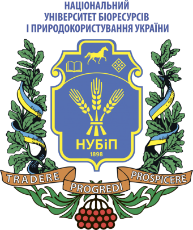 СИЛАБУС ДИСЦИПЛІНИ «ПСИХІАТРИЧНА ПРОПЕДЕВТИКА»Ступінь вищої освіти - МагістрСпеціальність 053 ПсихологіяОсвітня програма «Психологія»Рік навчання _І_, семестр _ІІ_Форма навчання _денна_Кількість кредитів ЄКТС_8__Мова викладання _українська__Лектор курсу_Мартинюк Ірина Анатоліївна__________________________Контактна інформація лектора (e-mail)_martirene@ukr.net__________________________________________________________________________________________Сторінка курсу в e-Learn https://elearn.nubip.edu.ua/course/view.php?id=4627ТемаГодини(лекції/ практичні/самостійна робота)Результати навчанняЗавданняОцінювання2 семестр2 семестр2 семестр2 семестр2 семестрМодуль 1. Психічна патологія та її розмежування з нормальною психічною діяльністю дорослогоМодуль 1. Психічна патологія та її розмежування з нормальною психічною діяльністю дорослогоМодуль 1. Психічна патологія та її розмежування з нормальною психічною діяльністю дорослогоМодуль 1. Психічна патологія та її розмежування з нормальною психічною діяльністю дорослогоМодуль 1. Психічна патологія та її розмежування з нормальною психічною діяльністю дорослогоТема 1. Психічна норма і патологія4/4/12Знання ознак психічної патології, розуміння індивідуальних варіантів прояву психічної патології.Діагностичні принципи розмежування психічної норми і патологіїОцінюван-ня участі в дискусії4 б.Тема 1. Психічна норма і патологія4/4/12Знання ознак психічної патології, розуміння індивідуальних варіантів прояву психічної патології.Загальне та індивідуально-психологічне у психогенезіОцінюван-ня участі в дискусії4 б.Тема 1. Психічна норма і патологія4/4/12Знання ознак психічної патології, розуміння індивідуальних варіантів прояву психічної патології.Підготовка презентації на тему «Індивідуальні варіанти прояву психічної патології»Перевірка виконання завдання на Е-learn4 б.Тема 2. Поведінкова норма, патологія і девіації поведінки4/4/12Знання сутності психологічних передумов психічних порушень. Знання видів та механізмів порушення поведінки. Розуміння наслідків розвитку девіантної поведінки особи та способів їх попередження.Гармонійність і збалансованість темпераменту, характеру, особистостіОцінюван-ня участі в дискусії4 б.Тема 2. Поведінкова норма, патологія і девіації поведінки4/4/12Знання сутності психологічних передумов психічних порушень. Знання видів та механізмів порушення поведінки. Розуміння наслідків розвитку девіантної поведінки особи та способів їх попередження.Девіантна поведінкаОцінюван-ня участі в дискусії4 б.Тема 2. Поведінкова норма, патологія і девіації поведінки4/4/12Знання сутності психологічних передумов психічних порушень. Знання видів та механізмів порушення поведінки. Розуміння наслідків розвитку девіантної поведінки особи та способів їх попередження.Підготовка презентації на тему «Соціальна небезпека поведінкових розладів»Перевірка виконання завдання на Е-learn4 б.Тема 3. Психіатрична діагностика4/4/12Знання методів діагностики психічної патології та особливостей їх застосування.Методи дослідження психічної патологіїОцінюван-ня участі в дискусії4 б.Тема 3. Психіатрична діагностика4/4/12Знання методів діагностики психічної патології та особливостей їх застосування.Етапи діагностики психічних розладів і захворюваньОцінюван-ня участі в дискусії4 б.Тема 3. Психіатрична діагностика4/4/12Знання методів діагностики психічної патології та особливостей їх застосування.Підготовка презентації на тему «Методи діагностики психічних порушень»Перевірка виконання завдання на Е-learn4 б.Тема 4. Психопатологія4/4/12Знання симптоматики ураження головного мозку. Уміння розрізняти пароксизмальні, пристопоподібні і фазні стани порушеної психіки.Психопатоло-гічні симптоми ураження окремих ділянок півкуль головного мозкуОцінюван-ня участі в дискусії4 б.Тема 4. Психопатологія4/4/12Знання симптоматики ураження головного мозку. Уміння розрізняти пароксизмальні, пристопоподібні і фазні стани порушеної психіки.Діагностична оцінка пароксиз-мальних, приступопо-дібних і фазних станів у психіатріїОцінюван-ня участі в дискусії4 б.Тема 4. Психопатологія4/4/12Знання симптоматики ураження головного мозку. Уміння розрізняти пароксизмальні, пристопоподібні і фазні стани порушеної психіки.Підготовка презентації на тему «Органічні ураження головного мозку та їх наслідки»Перевірка виконання завдання на Е-learn4 б.Тема 5. Феноменологічна діагностика4/4/12Знання об’єктивних та суб’єктивних показників психічної патології.Уміння оцінити за ними наявність чи відсутність психічної патології.Об’єктивні психологічні феномени в діагностиці психічної патологіїОцінюван-ня участі в дискусії4 б.Тема 5. Феноменологічна діагностика4/4/12Знання об’єктивних та суб’єктивних показників психічної патології.Уміння оцінити за ними наявність чи відсутність психічної патології.Суб’єктивні психологічні феномени в діагностиці психічної патологіїОцінюван-ня участі в дискусії4 б.Тема 5. Феноменологічна діагностика4/4/12Знання об’єктивних та суб’єктивних показників психічної патології.Уміння оцінити за ними наявність чи відсутність психічної патології.Підготовка презентації на тему: «Зовнішні маркери психічної патології» Перевірка виконання завдання на Е-learn3 б.Тема 6. Суспільство і психіатрія4/4/11Розуміння етики психіатричної допомоги.Етико-деонтологічні аспекти психіатріїОцінюван-ня участі в дискусії4 б.Тема 6. Суспільство і психіатрія4/4/11Розуміння етики психіатричної допомоги.Правові аспекти психіатріїОцінюван-ня участі в дискусії4 б.Тема 6. Суспільство і психіатрія4/4/11Розуміння етики психіатричної допомоги.Підготовка презентації на тему: «Етнокульту-ральні аспекти психіатрії»Перевірка виконання завдання на Е-learn3 б.Проміжний контроль1Узагальнення набутих знань та умінь.Виконати тестПеревірка виконання тестів на ЕНК30 балівМодуль 2. Дитяча психіатрична пропедевтикаМодуль 2. Дитяча психіатрична пропедевтикаМодуль 2. Дитяча психіатрична пропедевтикаМодуль 2. Дитяча психіатрична пропедевтикаМодуль 2. Дитяча психіатрична пропедевтикаТема 1. Нормальний психічний розвиток4/4/12Знання показників нормального психічного розвитку особистості. Розуміння сутності клінічного обстеження неповнолітніх.Дитяча загальна психопатологіяОцінюван-ня участі в дискусії4 б.Тема 1. Нормальний психічний розвиток4/4/12Знання показників нормального психічного розвитку особистості. Розуміння сутності клінічного обстеження неповнолітніх.Клінічне обстеження дітей і підлітківОцінюван-ня участі в дискусії4 б.Тема 1. Нормальний психічний розвиток4/4/12Знання показників нормального психічного розвитку особистості. Розуміння сутності клінічного обстеження неповнолітніх.Підготовка презентації на тему: «Показники нормативного психічного розвитку в дитячому та підлітковому віці »Перевірка виконання завдання на Е-learn4 б.Тема 2. Шизофренія, реактивні психози, екзогенні психози. Шизоафективний розлад, афективні розлади4/4/12Знання симптомів шизофренії, шизоафективного розладу, біполярного розладу, психозів у дітей. Розуміння можливостей психологічної допомоги за наявності таких психічних порушень.Особливості шизофренії та шизоафективного розладуу дітейОцінюван-ня участі в дискусії4 б.Тема 2. Шизофренія, реактивні психози, екзогенні психози. Шизоафективний розлад, афективні розлади4/4/12Знання симптомів шизофренії, шизоафективного розладу, біполярного розладу, психозів у дітей. Розуміння можливостей психологічної допомоги за наявності таких психічних порушень.Особливості біполярного розладу, психозів у дітейОцінюван-ня участі в дискусії4 б.Тема 2. Шизофренія, реактивні психози, екзогенні психози. Шизоафективний розлад, афективні розлади4/4/12Знання симптомів шизофренії, шизоафективного розладу, біполярного розладу, психозів у дітей. Розуміння можливостей психологічної допомоги за наявності таких психічних порушень.Підготовка презентації на тему: «Шизофренія у неповнолітніх»Перевірка виконання завдання на Е-learn4 б.Тема 3. Психічні розлади внаслідок органічного ураження ЦНС. Епілепсія. Психози у дітей. Біполярний розлад4/4/12Знання симптомів залежностей, епілепсії, органічних уражень головного мозку в неповнолітніх. Розуміння можливостей психологічної допомоги за наявності таких психічних порушень.Залежності в дитячому та підлітковому віці Оцінюван-ня участі в дискусії4 б.Тема 3. Психічні розлади внаслідок органічного ураження ЦНС. Епілепсія. Психози у дітей. Біполярний розлад4/4/12Знання симптомів залежностей, епілепсії, органічних уражень головного мозку в неповнолітніх. Розуміння можливостей психологічної допомоги за наявності таких психічних порушень.Зміни особистості внаслідок епілепсії та органічних уражень головного мозкуОцінюван-ня участі в дискусії4 б.Тема 3. Психічні розлади внаслідок органічного ураження ЦНС. Епілепсія. Психози у дітей. Біполярний розлад4/4/12Знання симптомів залежностей, епілепсії, органічних уражень головного мозку в неповнолітніх. Розуміння можливостей психологічної допомоги за наявності таких психічних порушень.Підготовка презентації на тему: «Методи психологічної допомоги дітям з органічними ураженнями ЦНС»Перевірка виконання завдання на Е-learn4 б.Тема 4. Розлади особистості та поведінки у дітей. Гіперактивність з дефіцитом уваги, розлади аутистичного спектру4/4/12Знання симптомів панічного, тривожного розладу, гострої реакції на стрес, розладів адаптації, ПТСР, РАС, РДУГ у неповнолітніх. Розуміння можливостей психологічної допомоги за наявності таких психічних порушень.Панічний розлад, генералізований тривожний розлад, гостра реакція на стрес, розлади адаптації, посттравматичний стресовий розладОцінюван-ня участі в дискусії4 б.Тема 4. Розлади особистості та поведінки у дітей. Гіперактивність з дефіцитом уваги, розлади аутистичного спектру4/4/12Знання симптомів панічного, тривожного розладу, гострої реакції на стрес, розладів адаптації, ПТСР, РАС, РДУГ у неповнолітніх. Розуміння можливостей психологічної допомоги за наявності таких психічних порушень.Діти з РАС та РДУГОцінюван-ня участі в дискусії4 б.Тема 4. Розлади особистості та поведінки у дітей. Гіперактивність з дефіцитом уваги, розлади аутистичного спектру4/4/12Знання симптомів панічного, тривожного розладу, гострої реакції на стрес, розладів адаптації, ПТСР, РАС, РДУГ у неповнолітніх. Розуміння можливостей психологічної допомоги за наявності таких психічних порушень.Підготовка презентації на тему: «Депресії та тривожні розлади у дітей і підлітків»Перевірка виконання завдання на Е-learn4 б.Тема 5. Неврастенія, дисоціативні та обсессивно-компульсивні розлади, розлади сну. Фобії, тривожні розлади, соматоформні розлади, розлади харчової поведінки у дітей4/4/12Знання симптомів неврастенії, дисоціативних та обсессивно-компульсивних розладів, розладів сну, фобій, тривожних розладів, соматоформних розладів, розладів харчової поведінки у неповнолітніх. Розуміння можливостей психологічної допомоги за наявності таких порушень.Клінічні шкали в оцінці тривоги, депресії, психотичних симптомів та когнітивних порушеньОцінюван-ня участі в дискусії4 б.Тема 5. Неврастенія, дисоціативні та обсессивно-компульсивні розлади, розлади сну. Фобії, тривожні розлади, соматоформні розлади, розлади харчової поведінки у дітей4/4/12Знання симптомів неврастенії, дисоціативних та обсессивно-компульсивних розладів, розладів сну, фобій, тривожних розладів, соматоформних розладів, розладів харчової поведінки у неповнолітніх. Розуміння можливостей психологічної допомоги за наявності таких порушень.Диференційна діагностика депресії та тривожних розладів, розладів особистості та психопатоподібної поведінкиОцінюван-ня участі в дискусії4 б.Тема 5. Неврастенія, дисоціативні та обсессивно-компульсивні розлади, розлади сну. Фобії, тривожні розлади, соматоформні розлади, розлади харчової поведінки у дітей4/4/12Знання симптомів неврастенії, дисоціативних та обсессивно-компульсивних розладів, розладів сну, фобій, тривожних розладів, соматоформних розладів, розладів харчової поведінки у неповнолітніх. Розуміння можливостей психологічної допомоги за наявності таких порушень.Підготовка презентації на одну із тем: «Методи психологічної допомоги неповнолітнім з анорексією», «Методи психологічної допомоги неповнолітнім з булімією» Перевірка виконання завдання на Е-learn3 б.Тема 6. Розумова відсталість, затримки психічного та мовного розвитку, заїкання, неорганічний енурез, енкопрез3/3/13Знання симптомів розумової відсталості, затримки психічного та мовного розвитку, заїкання, неорганічного енурезу та  енкопрезу, їх причин. Розуміння можливостей психологічної допомоги за наявності таких порушень.Когнітивна недостатність та затримки психічного розвитку в дітей Оцінюван-ня участі в дискусії4 б.Тема 6. Розумова відсталість, затримки психічного та мовного розвитку, заїкання, неорганічний енурез, енкопрез3/3/13Знання симптомів розумової відсталості, затримки психічного та мовного розвитку, заїкання, неорганічного енурезу та  енкопрезу, їх причин. Розуміння можливостей психологічної допомоги за наявності таких порушень.Неорганічний енурез та енкопрезОцінюван-ня участі в дискусії4 б.Тема 6. Розумова відсталість, затримки психічного та мовного розвитку, заїкання, неорганічний енурез, енкопрез3/3/13Знання симптомів розумової відсталості, затримки психічного та мовного розвитку, заїкання, неорганічного енурезу та  енкопрезу, їх причин. Розуміння можливостей психологічної допомоги за наявності таких порушень.Підготовка презентації на тему: «Методи психологічної допомоги дітям із заїканням»Перевірка виконання завдання на Е-learn3 б.Проміжний контроль1Узагальнення набутих знань та умінь.Виконати тестПеревірка виконання тестів на ЕНК30 балівВсього за 2 семестрВсього за 2 семестрВсього за 2 семестрВсього за 2 семестр70ЕкзаменРозуміння процесу психологічного консультування.Виконати тест, пройти усну співбесіду за відкритими питаннями тесту.30 Всього за курсВсього за курсВсього за курсВсього за курс100Політика щодо дедлайнів та перескладання:Відтермінування здачі завдань самостійної роботи, практичних занять у випадках хвороби чи якоїсь іншої вагомої для студента причини може бути дозволене за умови надання необхідної документації.Відтермінування здачі екзамену може бути дозволене у випадку за умови погодження з деканатом.Проведення навчальних занять, терміни та умови виконання навчальних завдань можуть бути адаптовані до запитів студентів із документально підтвердженими особливими потребами. Відповідальністю студента залишається вчасне надання таких документів.Політика щодо академічної доброчесності:Вступаючи на цей курс, студенти повинні дотримуватися норм поведінки, прописаних у Положенні про академічну доброчесність у Національному університеті біоресурсів і природокористування України (https://nubip.edu.ua/node/12654).Ви повинні знати та дотримуватись академічної доброчесності з усіх питань цього курсу. Порушення академічної доброчесності тягне за собою академічну відповідальність.Політика щодо відвідування:Відвідування лекцій та практичних занять з курсу є обов’язковим, воно забезпечує краще розуміння матеріалу, дає можливість простежити зв’язок між теоретичною інформацією та її прикладним аспектом, сформувати систему знань та ґрунтовно підготуватись до екзамену.За об’єктивних причин (наприклад, хвороба, міжнародне стажування) навчання може відбуватись індивідуально (в он-лайн формі за погодженням із деканом факультету).Рейтинг здобувача вищої освіти, балиОцінка національна за результатами складання екзамену90-100відмінно74-89добре60-73задовільно0-59незадовільно